 «Утверждаю»Директор ГБОУ  гимназии № 498Невского района Санкт- Петербурга____________________Н. В. Медведь.Социально – психолого – педагогическая служба ГБОУ  гимназии № 498                                  Невского района Санкт - Петербурга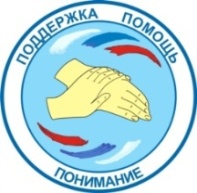 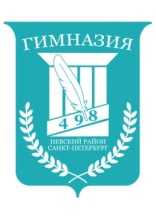                                                                                                                М О Н И Т О Р И Н Гработы Совета по профилактике безнадзорности и правонарушений несовершеннолетних                           ГБОУ гимназии № 498 Невского района Санкт- Петербурга 2022 – 2023 учебный годГосударственное бюджетное  учреждение дополнительного образования Центр психолого-педагогической, медицинской и социальной помощи Невского района Санкт-Петербурга193079 -Петербург, улица Новоселов дом 11, литера А, тел. (812)409-72-04, факс 442-20-99, e-mail: 4422399@mail.ruМОНИТОРИНГработы Совета по профилактике безнадзорности и правонарушений несовершеннолетних                                            ГБОУ № гимназии № 498  2022-2023 учебный годКоличество обучающихся в ГБОУ (на дату заполнения) 924, количество классов в ГБОУ гимназии № 498   34.Дата создания Совета по профилактике безнадзорности и правонарушений несовершеннолетних (далее, Совет) 28.06.2009 г.Состав Совета:Количество обучающихся, поставленных на внутришкольный контроль (далее, ВШК) в 2022-2023 уч. году; количество обучающихся снятых с ВШК в 2022-2023 уч. году:Количество обучающихся, состоявших на ВШК на конец учебного года:Количество обучающихся/семей, документы на которых были рассмотрены на заседаниях Совета:Количество обучающихся ГБОУ, состоящих на учете в ОДН на конец учебного года (по базе КО ИПС «Профилактика правонарушений несовершеннолетних в ОУ СПб»):Количество обучающихся ГБОУ, которые на конец 2022-2023уч.года состоят на учете в ОДН/контроле ВШК:Результат работы Совета в 2022-2023 учебном году:Меры воздействия на обучающихся и их родителей, используемые Советом в 2022-2023 учебном году:Какое количество обучающихся, документы на которых были рассмотрены на заседаниях Совета в 2022-2023 учебном году, сменили образовательное учреждение:  0, из них обучались в 2022-2023 учебном году в:Мероприятия по профилактике в 2022–2023 учебном году:Организация работы на базе ГБОУ детских творческих объединений, кружков, спортивных секций в 2022-2023 учебном году:Клуб юных друзей правопорядка «Предупрежденный защищен»(старшее звено) — 33 человек (руководитель — Суворов Д.Ю., преподаватель-организатор ОБЖ). Документ — программа внеурочной деятельности «Предупрежденный защищен» (Суворова Д.Ю.). Клуб «Петербургские волонтеры». Режим работы — постоянно, событийно. Руководитель — ., учитель географии. Участники — 922 человека.Клуб «Дебаты». Режим работы — 1 раз в неделю (чт, 14:45). Руководитель — Свеколкина А.С., учитель географии.  Участники —120 человек (старшеклассники).Секция «Футбол». Режим работы — 2 раза в неделю (вт, чт с 15:00). Руководитель — Липснис Е.А., учитель физической культуры. Участники — 30 человек.Секция «Волейбол». Режим работы — 2 раза в неделю (пн, пт с 15:00). Руководители — Суворов Д.Ю., Липснис Е.А.   Участники — 32 человек; 995«Клуб юных друзей правопорядка» (среднее звено)1 раз в неделю (   четверг с 15.00. до 17.00.) Руководитель Куковякин А.Ю. – социальный педагог  Участники – 63 человекСписок кружков и секцийКакое количество заседаний Совета в 2022 - 2023 учебном году потребовалось для результативной помощи одному обучающемуся и/или его родителям:минимальное количество заседаний 4;максимальное количество заседаний 4.15 Количество заседаний Совета в 2022-2023 учебном году. 4.16. Приложение 1. Отчет о работе Совета за 2022/2023 учебный год.  Контактный телефон исполнителя:  446 – 18 – 57 /  89111758307E-mail:  school498@bk.ru     E-mail: alexky1960@mail.ru«Утверждаю»Директор ГБОУ  гимназии № 498Невского района Санкт- Петербурга____________________Н. В. Медведь.Социально – психолого – педагогическая служба ГБОУ  гимназии № 498                                  Невского района санкт - Петербурга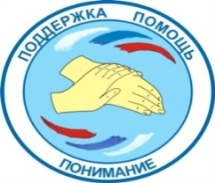  О Т Ч Е То работе Совета по профилактике безнадзорности и правонарушенийГБОУ гимназии № 498Невского района Санкт – Петербургаза 2022 – 2023 учебный годСанкт – Петербург2023        Полномочия Совета по профилактике безнадзорности и правонарушений гимназии № 498 Невского района Санкт – Петербурга продлены  приказом директора гимназии № 498 Медведь Н.В. от 30.08.2012 г., созданного в 2009 году. В состав совета вошли представители педагогического коллектива, родительского комитета гимназии. Совет под председательством директора гимназии провел в 2021-2022 учебном году 4 заседания. на которых  рассматривались вопросы,  связанные с организацией и проведением профилактической работы среди учащихся гимназии и их родителей.На  августовском заседании рассмотрен  анализ работы Совета по профилактике правонарушений  и безнадзорности гимназии за 2021-2022 уч. год. и утвержден  план работы на 2022-2023 уч. год (формирование целей и задач на новый учебный год). Проведена работа по  выявлению среди принятых в гимназию учащихся категорий:  детей из социально-незащищенных семей, семей и детей, находящихся в социально опасном положении, состоящих на учете в ОППН. Составлена общая диагностика контингента учащихся гимназии. Организован учет и анализ использования свободного времени учащимися гимназии (занятия в кружках, секциях и т.д.), организована помощь в выборе занятий по интересам.Создан банк данных учащихся категорий:- употребляющих алкоголь, табак, наркотические, психотропные, токсические и одурманивающие вещества.- проживающих в антисанитарных условиях.- не посещающих или систематически пропускающих по неуважительной причине занятия.- семей, состоящих на учёте в КДН, ОППН.- учащихся, склонных к уходу из дома и занимающихся бродяжничеством.- учащихся, чьи права ущемляются в семье.Социальным педагогом подготовлены индивидуальные профилактические беседы и консультации для родителей по темам: «Ответственность родителей за воспитание и образование детей», «Реализация Закона РФ №120». Советом  подготовлены и проведены родительские собрания с приглашением инспектора ОППН : «Об ответственности родителей за правонарушения детей», «Об уголовно-административной ответственности родителей за невыполнение своих обязанностей по отношению к своим детям». Организовано прогнозирование летнего отдыха учащихся категорий: ДК, МС, ДС, детей, находящихся в социально опасном положении,  совместно с инспекторами Попечительского Совета ММО №53 и ОППН от/п № 24. Создан банк данных нормативных документов для консультаций классных руководителей, родителей учащихся. Организована помощь в трудоустройстве учащимся, которым 14 лет и более на период летних каникул, через молодежную биржу труда. Заключены договоры о совместной деятельности с различными социальными службами Невского района.Результат работы Совета в 2022-2023 учебном году:Меры воздействия на обучающихся и их родителей, используемые Советом в 2022-2023 учебном году:Количество обучающихся, поставленных на внутришкольный контроль (далее, ВШК) в 2022-2023 уч. году; количество обучающихся снятых с ВШК в 2022-2023 уч. году:Количество обучающихся, состоявших на ВШК на конец учебного года:Количество обучающихся/семей, документы на которых были рассмотрены на заседаниях Совета:Количество обучающихся ГБОУ, которые на конец 2022-2023уч.года состоят на учете в ОДН/контроле ВШК:Какое количество заседаний Совета в 2022-2023 учебном году потребовалось для результативной помощи одному обучающемуся и/или его родителям:минимальное количество заседаний 4;максимальное количество заседаний 4. Количество заседаний Совета в 2022 - 2023 учебном году. 4.  Контактный телефон исполнителя:  446 – 18 – 57    E-mail: school498@bk.ru     E-mail: alexky1960@mail.ru«Утверждаю»Директор ГБОУ  гимназии № 498Невского района Санкт- Петербурга____________________Н. В. Медведь.Социально – психолого – педагогическая служба ГБОУ  гимназии № 498                    Невского района санкт – Петербурга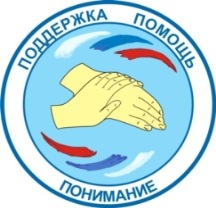 П Л А Н   Р А Б О Т ЫСовета по профилактике правонарушений и безнадзорности ГБОУ гимназии № 498 Невского района Санкт- Петербургана 2023-2024 учебный год.Санкт-Петербург2023Цель работы Совета профилактики: предупреждение противоправного поведения учащихся школы, а также создание условий для получения  ими полноценного качественного образования, организация регулярной работы по выполнению Федерального Закона “Об основах системы профилактики безнадзорности и правонарушений несовершеннолетних”, других нормативно-правовых актов в части предупреждения негативных проявлений в детской и подростковой среде.Задачи:- организация взаимодействия социально-педагогических и прочих структур в решении проблем несовершеннолетних;- создание условий для успешной социальной адаптации несовершеннолетних, раскрытие их творческого потенциала и жизненного самоопределения;-организация социального патронажа детей и подростков и (или) их семей, рассматриваемых на заседании Совета;- обеспечение целенаправленного педагогического, психологического, правового влияния на поведение и деятельность детей и подростков образовательного учреждения.Направления деятельности:-работа с несовершеннолетними;-работа с педагогическим коллективом;-работа с родителями;-взаимодействие с КДН и ЗП при Администрации невского района Санкт-Петербурга; Администрацией МО № 53 Невского района и другими МО Санкт-Петербурга; УМВД по Невскому району Санкт-Петербурга; инспектором ПДН, ОДН, Санкт-Петербургским  государственным бюджетным учреждением «Подростково - молодежный центр «Невский»; Центром психолого-педагогической, медицинской и социальной помощи Невского района Санкт-Петербурга;                              Председатель Совета по профилактике  правонарушений и безнадзорности ____________Н. В. Медведь.                                 Социальный педагог ГБОУ гимназии № 498                                                                _____________ А. Ю. Куковякин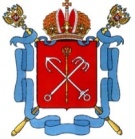 Правительство Санкт-Петербургакомитет по образованиюГосударственное бюджетное общеобразовательноеучреждение гимназия № 498Невского  района  Санкт-Петербургаул Новоселов,21 литер Ш  Санкт-Петербург, 193079Телефон/факс: (812) 446-18-57E-mail: school498@bk.ruhttp://www.gym498.ruОКПО 34390065 ОКОГУ 23280 ОГРН 1027806082765ИНН/КПП 7811022696 / 781101001Начальнику  отдела образования администрации Невского района Санкт-ПетербургаЧалганской  Л. И.Директора ГБОУ гимназии № 498 Невского районаСанкт – ПетербургаМедведь Н.В.№ п\пФИО  члена Совета, должность в СоветеФИО  члена Совета, должность в СоветеДолжность в гимназии1Медведь Нина ВладимировнаПредседатель СоветаДиректор гимназии2КуковякинАлександр Юрьевичзаместитель председателя СоветаСоциальный педагог3Зорина Инна Евгеньевначлен советаЗаместитель директора по УВР4Павлович Ирина Валерьевначлен советаЗаместитель директора по ВР5Романюк Галина Анатольевначлен советаЗаместитель директора по УВР (начальная школа)6Триандофилиди Вера Викторовначлен советаПедагог-психолог 7Башкирцева Светлана Анатольевначлен советаЧлен родительского комитета гимназии1–4 классы1–4 классы5–9 классы5–9 классы10–11 классы10–11 классыИТОГОИТОГО1–4 классы1–4 классы5–9 классы5–9 классы10–11 классы10–11 классыИТОГОИТОГОпоставлено на ВШКснято сВШКпоставленона ВШКснято с ВШКпоставленона ВШКснято сВШКпоставлено на ВШКснято с ВШК2018-2019 уч. год0016160116172019-2020 уч. год10150001602020-2021 уч. год00111101212021-2022 уч. год002200222022-2023 уч. год0095301251–4 классы5–9 классы10–11 классыИТОГО1–4 классы5–9 классы10–11 классыИТОГО2017-2018 уч. год091102018-2019 уч. год0160162019-2020 уч. год1150162020-2021 уч. год0154192021-2022 уч. год0120122022-2023 уч. год03471–4 классы1–4 классы5–9 классы5–9 классы10–11 классы10–11 классыИтогоИтогодетисемьидетисемьидетисемьидетисемьи2017-2018 уч. год002200222018-2019 уч. год00161101712019-2020 уч. год110000112020-2021 уч. год00110001102021-2022 уч. год002200222022-2023 уч. год11993313131–4 классы5–9 классы10–11 классыИТОГО из них:из них:1–4 классы5–9 классы10–11 классыИТОГО поставлено на учет в течение уч. годаСнято с учета в течение уч. года2017-2018 уч. год0213002018-2019 уч. год0101102019-2020 уч. год0000002020-2021 уч. год0202202021-2022 уч. год0000022022-2023 уч. год0101101–4 классы1–4 классы1–4 классы5–9 классы5–9 классы5–9 классы10–11 классы10–11 классы10–11 классыИтогоуч-сякол-вообуч.№ статьикол-во право-нарушений/преступленийкол-вообуч.№ статьикол-во право-нарушений/преступленийкол-вообуч.№ статьикол-во право-нарушений/преступленийв ОДН0КоАП/УК0     /        01ст. 20.20 КоАП РФ - ; 6.24; от 23.02.2013 N 15-ФЗ (Статья 12. ); 24.06.1999 № 120-ФЗ; № 273 -ФЗ1     /    00КоАП РФ Статья 6.24. ФЗ; N 15-ФЗ (Статья 12. ); № 273 –ФЗ; УК РФ Статья 222.  ; №150.1996.; Ст.213 УК РФ; Статья 20.13. КоАП РФ; ч.1, ст.119.УК,РФ; ст.5.61 КоАП РФ     0      /      0    1кол-воуч-сяза что поставлен(ы)(конкретное нарушение)за что поставлен(ы)(конкретное нарушение)кол-во уч-сяза что поставлен(ы)(конкретное нарушение)за что поставлен(ы)(конкретное нарушение)кол-воуч-сяза что поставлен(ы)(конкретное нарушение)за что поставлен(ы)(конкретное нарушение)на ВШК03Нарушение Устава ГБОУ гимназии № 498; Нарушение Законодательства: КоАП РФ Статья 6.24. ФЗ "Об охране здоровья граждан от воздействия окружающего табачного дыма, последствий потребления табака или потребления никотинсодержащей продукции" от 23.02.2013 N 15-ФЗ (Статья 12. ); 24.06.1999 № 120-ФЗ «Об основах системы профилактики безнадзорности и правонарушений несовершеннолетних» ФЗ РФ № 273 -ФЗ «Об Образовании в Российской Федерации» ;Нарушение Устава ГБОУ гимназии № 498; Нарушение Законодательства: КоАП РФ Статья 6.24. ФЗ "Об охране здоровья граждан от воздействия окружающего табачного дыма, последствий потребления табака или потребления никотинсодержащей продукции" от 23.02.2013 N 15-ФЗ (Статья 12. ); 24.06.1999 № 120-ФЗ «Об основах системы профилактики безнадзорности и правонарушений несовершеннолетних» ФЗ РФ № 273 -ФЗ «Об Образовании в Российской Федерации» ;4Нарушение Устава ГБОУ гимназии № 498; Нарушение Законодательства: КоАП РФ Статья 6.24. ФЗ "Об охране здоровья граждан от воздействия окружающего табачного дыма, последствий потребления табака или потребления никотинсодержащей продукции" от 23.02.2013 N 15-ФЗ (Статья 12. ); 24.06.1999 № 120-ФЗ «Об основах системы профилактики безнадзорности и правонарушений несовершеннолетних» ФЗ РФ № 273 -ФЗ «Об Образовании в Российской Федерации» ;УК РФ Статья 222. Незаконные приобретение, передача, сбыт, хранение, перевозка, пересылка или ношение оружия, основных частей огнестрельного оружия, боеприпасов; ФЗ «Об оружии» №150.1996.; Ст.213 УК РФ - Хулиганство, т.е. грубое нарушение общественного порядка, выражающее явное неуважение к обществу, совершенное с применением оружия или предметов, используемых в качестве оружия; Статья 20.13. КоАП РФ «Стрельба из оружия в отведенных для этого местах с нарушением установленных правил или в не отведенных для этого местах» статье 5.35 КоАП РФ за неисполнение родителями или иными законными представителями несовершеннолетних обязанностей по содержанию и воспитанию несовершеннолетних; Ст.156 УК РФ - Неисполнение или ненадлежащее исполнение обязанностейНарушение Устава ГБОУ гимназии № 498; Нарушение Законодательства: КоАП РФ Статья 6.24. ФЗ "Об охране здоровья граждан от воздействия окружающего табачного дыма, последствий потребления табака или потребления никотинсодержащей продукции" от 23.02.2013 N 15-ФЗ (Статья 12. ); 24.06.1999 № 120-ФЗ «Об основах системы профилактики безнадзорности и правонарушений несовершеннолетних» ФЗ РФ № 273 -ФЗ «Об Образовании в Российской Федерации» ;УК РФ Статья 222. Незаконные приобретение, передача, сбыт, хранение, перевозка, пересылка или ношение оружия, основных частей огнестрельного оружия, боеприпасов; ФЗ «Об оружии» №150.1996.; Ст.213 УК РФ - Хулиганство, т.е. грубое нарушение общественного порядка, выражающее явное неуважение к обществу, совершенное с применением оружия или предметов, используемых в качестве оружия; Статья 20.13. КоАП РФ «Стрельба из оружия в отведенных для этого местах с нарушением установленных правил или в не отведенных для этого местах» статье 5.35 КоАП РФ за неисполнение родителями или иными законными представителями несовершеннолетних обязанностей по содержанию и воспитанию несовершеннолетних; Ст.156 УК РФ - Неисполнение или ненадлежащее исполнение обязанностей5Причины приглашения на СоветКоличество обучающихся/родителейКоличество обучающихся/родителейКоличество обучающихся/родителейВсегоРезультат - количество обучающихсяс положительной динамикой (меньше пропусков, улучшение успеваемости, отказ от ПАВ и др.)Причины приглашения на Совет1–4 классы5–9 классы10-11 классыВсегоРезультат - количество обучающихсяс положительной динамикой (меньше пропусков, улучшение успеваемости, отказ от ПАВ и др.)-Нарушение дисциплины и недобросовестное отношение к учебе, пропуски занятий,-Нарушение закона «О комендантском часе для несовершеннолетних», утеря паспорта РФ.-  Отсутствие желания к обучению. Неподготовленность д/з.- ФЗ «Об образовании», ст.7.27. КРФ об АП (мелкое хищение)-Драка. 116 статья УК РФ — побои, избиение- 24.06.1999 №  120-ФЗ «Об основах системы профилактики безнадзорности и правонарушений несовершеннолетних»-Закон  ЗКС Санкт — Петербурга 21 января 2009 г. ст. 8 ч. 2  З-на СПб № 273-70- "Уголовный кодекс Российской Федерации" от 13.06.1996 N 63-ФЗ (ред. от 07.04.2020) (с изм. и доп., вступ. в силу с 12.04.2020)УК РФ Статья 110.1. Склонение к совершению самоубийства или содействие совершению самоубийства(введена Федеральным законом от 07.06.2017 N 120-ФЗ)- КоАП РФ Статья 20.3.; ФЗ РФ от 19 мая 1995 г. N 80-ФЗ             (Статья 6. )ФЗ РФ от 25.07.2002 N 114-ФЗ;- Ст.205; Ст. 205.1;Ст. 205.2 Публичные призывы к осуществлению террористической деятельности или публичное оправдание терроризма,- ст. 20.20 КоАП РФ - ; 6.24; от 23.02.2013 N 15-ФЗ (Статья 12. ); 24.06.1999 № 120-ФЗ; № 273 –ФЗ- КоАП РФ Статья 6.24. ФЗ; N 15-ФЗ (Статья 12. ); № 273 –ФЗ; УК РФ Статья 222.  ; №150.1996.; Ст.213 УК РФ; Статья 20.13. КоАП РФ; ч.1, ст.119.УК,РФ; ст.5.61 КоАП РФ      0   /   0  9  /  93 / 312 / 3-Организован досуг и контроль.-Меньше пропусков занятий, улучшение успеваемости.-Восстановлены контакты с гимназией, классным руководителем, социальным педагогом.-  представление классного руководителя;  - Положительная характеристика несовершеннолетнего- Позитивные изменения, сохраняющиеся длительное время (минимум 6 месяцев), указанных в настоящем положении обстоятельств жизни обучающегося.Итого:Итого:Итого:Итого:12 / 3Мера воздействия, которые были примененыСколько раз в 2022-2032 уч. году была применена данная мераВзаимодействие (полиция, органы опеки и попечительства, др., укажите с кем взаимодействовали) по реализации мер1.Постановка на ВКШ2.Назначение общественного воспитателя3.Консулттации социального педагога4.Консультация родителей социальным педагогом и зам. директора по ВР5.Беседа 6.Посещение на дому7.Обьявления взыскания8.Проведение родительских собраний на правовые темы.9.Организация встреч родителей со специалистами ПМСЦ и Центром социальной помощи, инспекторами ОДН10.Прогнозирование и организация каникулярного и  летнего отдыха учащихся категорий МС, ДК, ОП, детей, находящихся в социально опасном положении, состоящих на учете в ОППН, совместно с инспекторами Попечительского Совета ММО №53 и ОППН о/п № 24.12128080                          120120230ПМС -центр Невского района (договор о сотрудничестве)«Центр социальной помощи семье и детям Невского района»(договор о сотрудничестве)ОДН 24 отд./м Невского районаОпекунский Совет ММО № 53Совет многодетных семей при ММО № 53Социальный отдел Администрации Невского районаДДТЮ  «Правобережный» и «Левобережный» Невского районаЗЦДТЮ «Зеркальный» ГОУ ЦО «СПб ГДТЮ»ОУ Невского района (указать: школа, лицей, гимназия, специализированная по предмету)0ОУ других районов Санкт-Петербурга0ОУ другого города, страны0ОУ начального профессионального образования0ОУ коррекционного направления (VII, VIII видов)0«Новое поколение» 0и др.(укажите, где обучался несовершеннолетний)0№ п/пНаправление профилактикиНазвание мероприятияДата проведенияКонтингент (класс)Количество обучающихсяВзаимодействие в ходе проведения мероприятия(ОДН и др.)1Профилактика экстремизмаПроведение инструктажа и занятий с педагогическими и техническими работниками гимназии по теме «Возможные террористические акты в гимназии и действия преподавательского состава по их предупреждению.Проведение инструктажа и занятий с обучающимися гимназии по теме «Возможные террористические акты в гимназии и действия обучающихся по их предупреждению» Выявление учащихся склонных к агрессивно -террористическому поведению. Беседа «Опасные люди».Проведение тренировки «Действия преподавателей и учащихся в случае за минирования гимназии». Дискуссия «Корни и пути преодоления мирового терроризма».Беседа «формы террористического насилия»Проведение беседы на родительском собрании «Агрессия подростков как социальная проблема современного общества».Классный час «Повышение бдительности учащихся и их ответственности за ложные звонки и заявления о терактах».Проведение занятий «Кто быстрей» (быстрая эвакуация).  Классный час «Агрессивное поведение как следствие нарушения коммуникативной деятельности подростка».Проведение беседы «Повышение бдительности».Проведение спортивных соревнований .Контроль за поведением учащихся склонных к агрессивно -террористическому поведению.СентябрьОктябрьНоябрьДекабрь1-11 кл.1-11 кл.1-11 кл.1-11 кл.10-11 кл.5-9 кл.родители5-8 кл1-11 кл.8-11 кл.1-4 кл.1-11 кл.99599599599512646599           370 995            318396995инспектор ОППН.«Центр социальной помощи семье и детям Невского района»инспектор ОППН.инспектор ОППН.инспектор ОППН.«Центр социальной помощи семье и детям Невского района»инспектор ОППН.инспектор ОППН.Начальник ГОСоциальный педагог,Психолог ГБОУ2Формирование толерантностиЗанятия с учащимися по воспитанию толерантности «Добра и зла житейские приметы»Тематические беседы в классах:  «Граффити: искусство или вандализм»Классные часы по толерантному воспитанию в игровой форме«Дружба начинается с улыбки»	Общешкольный день толерантностиУроки обществознания по теме: «Россия – многонациональное государство», «Законы толерантности», «Давайте жить дружно», «Правила человеческого общежития» .«Осторожно: терроризм»Организация в школьной библиотеке  книжной выставки, посвященной   проблемам ксенофобии и воспитанию толерантности.                                      Использование материалов методического пособия «Этнокалендарь Санкт-Петербурга» в урочной и внеурочной работе.Преподавание  предмета «Основы религиозных культур и светской этики» в  4 классах.                                                       Посещение в соответствии со школьной   Программой  воспитания и социализации 
учащихся начальной школы- «Детской этностудии» при музее  Этнографии ;- Русского музея по программе «Как прекрасен этот мир»День правовых знаний. Ответственность подростков за экстремистские действияСентябрьВ течение годаНоябрьВ течение годаОктябрь-ноябрьВ течение годаВ течение годаВ течение года1-11 кл.5-9 кл.1-11 кл.5-9 кл.1-4 кл.1-11 кл.5-11 кл.5-11 кл.      1-11 кл. 5-11 кл.1-4 кл.995465995465           396995590590995590396инспектор ОППН.«Центр социальной помощи семье и детям Невского района»3Профилактика наркозависимостиОрганизация и проведение медосмотров и составление карты здоровья классов и гимназии. Инструктаж «Единые педагогические требования к учащимся» (о травматизме на переменах). Проведение инструктажа «Я и моё здоровье». Классный час «Ответственность несовершеннолетних за приобретение, хранение, наркотических и токсичных веществ»(8-11 классы).День здоровья «Мир без наркотиков».Беседа «От проступка до преступления один шаг».Классный час «Как уберечь себя от опасности наркозависимости.» Инструктаж по правилам поведения в гимназии и общественных местах. Конкурс карикатур «Что мы думаем и знаем о наркотиках» (7-11 чассы).Классный час «Отдых не безделье»,»Враги твоего здоровья».СентябрьОктябрьНоябрь1-11 кл.1-11 кл.1-11 кл.1-11 кл.5-11 кл.1-9 кл.995995995995590995инспектор ОППН.«Центр социальной помощи семье и детям Невского района»ПМСЦ Невского района.инспектор ОППН.ПМСЦ Невского района.4Формирование ЗОЖОрганизация и проведение медосмотров и составление карты здоровья классов и гимназии. Инструктаж «Единые педагогические требования к учащимся» (о травматизме на переменах). Проведение инструктажа «Я и моё здоровье». Учет и анализ использования свободного времени учащимися. Проведение бесед «Здоровый образ жизни» совместно с педагогами ПМСЦ Невского района.Конкурс рисунков «Я и окружающий мир» Посещение музея гигиены и санитарии.Помощь в организации досуга учащихся в каникулярное время. Родительское собрание «Между добром и злом. Как уберечь ребенка от опасных соблазнов»Классный час «Ответственность несовершеннолетних за приобретение, хранение, наркотических и токсичных веществ» Посещение стоматологической поликлиники. Классный час «Профилактика зависимого поведения»Проведение инструктажа «Я и моё здоровье». Проведение спортивных соревнований, игр, турниров. День здоровья «мир без наркотиков». Посещение музея гигиены и санитарии. Классный час «Принципы гигиены». Классные часы: «Здоровое питание -Я здоровье берегу, сам себе Я помогу», «Минздрав предупреждает: сделай свой выбор», «Шаг за шагом от наркотиков (профилактика алкоголизма и наркомании)», «СПИД-болезнь века», «Серьезный разговор (проблемы взаимоотношения юношей и девушек)», «Здоровый образ жизни», «Нравственное здоровье-просветительство, милосердие, благотворительность».СентябрьОктябрьВ течение годаЯнварь-февральМарт-апрельАпрель-май1-11 кл.1-11 кл.1-7 кл.9 кл.1-11 кл.        1-11 кл.9, 11 кл.99599567989995995146Кл. руководителиСоциальный педагог«Центр социальной помощи семье и детям Невского района»Кл. руководителиМед. работники детских поликлиник № 33 и 58 Невского районаКл. руководителиСоциальный педагог5Профилактика правонарушенийОрганизация и проведение медосмотров и составление карты здоровья классов и гимназии. Инструктаж «Единые педагогические требования к учащимся» (о травматизме на переменах). Учет и анализ использования свободного времени учащимися. Классный час «Самозащита и приделы необходимой самообороны».Инструктаж по ПДД, травматизму, поведению на транспорте. Месячник «Внимание: дети».Беседа «Мои права и обязанности»(по закону об образовании).Классный час «Человек, его права и обязанности».В течение года1-11 кл.995«Центр социальной помощи семье и детям Невского района»инспектор ОППН.Классные руководители, социальный педагог6Формирование законопослушного поведенияОрганизация медосмотров. Классный час «Правила поведения в общественных местах». Инструктаж «Единые педагогические требования к учащимся»Месячник «Внимание дети».Проведение бесед «Здоровый образ жизни» совместно с педагогами ПМСЦ Невского района. Встреча с инспектором ОППН.Инструктаж по ПДД, травматизме, поведению на транспорте. Месячник «Внимание дети». Встреча с инспектором ОППН, беседа об уголовной ответственности несовершеннолетнихКлассный час «Анализ успеваемости». Месячник «Внимание дети».Встреча с инспектором ОППН беседа «От проступка до преступления один шаг». Классный час «Человек его права и обязанности».Инструктаж по ПДД, травматизме, поведению на транспорте.  Прогнозирование летнего отдыха учащихсяСентябрьОктябрьНоябрьДекабрь1-11 кл.1-4 кл.1-11 кл.10-11 кл.5-9 кл.1-11 кл.5-9 кл.1-11 кл.1-9 кл.1-11 кл.995396995126465995465995861920«Центр социальной помощи семье и детям Невского района»инспектор ОППН.ПМСЦ Невского района.7Профилактика ВИЧ/СПИДаОрганизация встреч с сотрудниками детских поликлиник № 33и 58 Невского района, с подростковым наркологом по профилактики ВИЧ-инфекции и СПИДаМО классных руководителей «Организация работы с учащимися и родителями по формированию навыков здорового образа жизни и профилактике ВИЧ-инфекции»Организация занятий с учащимися по программе «Профилактика ВИЧ- инфекции в общеобразовательных учреждениях »Школьный конкурс рисунков «В будущее без СПИДа», конкурс карикатур «Вредные привычки»                                           Тематическая выставка в библиотеке «Задумайтесь! Это серьёзно!»              Профилактические классные часы «В будущее без СПИДа»                             Просмотр видеофильмов по проблеме ВИЧ/СПИДа                                        Классный час "СПИД – чума XXI века"В течение года9-11 кл.5-8 кл.205360Администрация ГБОУАдминистрации ДП              № 33 и 58«Центр социальной помощи семье и детям Невского района»Итого (Общее кол-во кружков)Из них на бюджетной основеНа внебюджетной основе6Итого (посещающих кружки)Из них на бюджетной основеНа внебюджетной основе995Итого (Общее кол-во кружков)Из них на бюджетной основеНа внебюджетной основе6Итого (посещающих кружки)Из них на бюджетной основеНа внебюджетной основе995Итого (Общее кол-во кружков)Из них на бюджетной основеНа внебюджетной основе0Итого (посещающих кружки)Из них на бюджетной основеНа внебюджетной основе0Наименование показателейЧисленность обучающихся,  всего 995 чел.Наименование показателейЧисленность обучающихся,  всего 995 чел.Направления дополнительных общеобразовательных программ:естественнонаучное15социально-педагогическое271в области физической культуры и спорта:11Директор ГБОУ гимназии № 498_______________________Н. В. Медведь                подпись                                                  расшифровкаСоциальный педагог ГБОУ гимназии  №  498_______________________А. Ю. Куковякин                 подпись                                                   расшифровка               Правительство Санкт-Петербургакомитет по образованиюГосударственное бюджетное общеобразовательноеучреждение гимназия № 498Невского  района  Санкт-Петербургаул Новоселов,21 литер Ш  Санкт-Петербург, 193079Телефон/факс: (812) 446-18-57E-mail: school498@bk.ruhttp://www.gym498.ruОКПО 34390065 ОКОГУ 23280 ОГРН 1027806082765ИНН/КПП 7811022696 / 781101001Начальнику  отдела образования администрации Невского района Санкт-ПетербургаЧалганской  Л. И.Директора ГБОУ гимназии № 498 Невского районаСанкт – ПетербургаМедведь Н.В.Причины приглашения на СоветКоличество обучающихся/родителейКоличество обучающихся/родителейКоличество обучающихся/родителейВсегоРезультат - количество обучающихсяс положительной динамикой (меньше пропусков, улучшение успеваемости, отказ от ПАВ и др.)Причины приглашения на Совет1–4 классы5–9 классы10-11 классыВсегоРезультат - количество обучающихсяс положительной динамикой (меньше пропусков, улучшение успеваемости, отказ от ПАВ и др.)-Нарушение дисциплины и недобросовестное отношение к учебе, пропуски занятий,-Нарушение закона «О комендантском часе для несовершеннолетних», утеря паспорта РФ.-  Отсутствие желания к обучению. Неподготовленность д/з.- ФЗ «Об образовании», ст.7.27. КРФ об АП (мелкое хищение)-Драка. 116 статья УК РФ — побои, избиение- 24.06.1999 №  120-ФЗ «Об основах системы профилактики безнадзорности и правонарушений несовершеннолетних»-Закон  ЗКС Санкт — Петербурга 21 января 2009 г. ст. 8 ч. 2  З-на СПб № 273-70- "Уголовный кодекс Российской Федерации" от 13.06.1996 N 63-ФЗ (ред. от 07.04.2020) (с изм. и доп., вступ. в силу с 12.04.2020)УК РФ Статья 110.1. Склонение к совершению самоубийства или содействие совершению самоубийства(введена Федеральным законом от 07.06.2017 N 120-ФЗ)- КоАП РФ Статья 20.3.; ФЗ РФ от 19 мая 1995 г. N 80-ФЗ             (Статья 6. )ФЗ РФ от 25.07.2002 N 114-ФЗ;- Ст.205; Ст. 205.1;Ст. 205.2 Публичные призывы к осуществлению террористической деятельности или публичное оправдание терроризма,- ст. 20.20 КоАП РФ - ; 6.24; от 23.02.2013 N 15-ФЗ (Статья 12. ); 24.06.1999 № 120-ФЗ; № 273 –ФЗ- КоАП РФ Статья 6.24. ФЗ; N 15-ФЗ (Статья 12. ); № 273 –ФЗ; УК РФ Статья 222.  ; №150.1996.; Ст.213 УК РФ; Статья 20.13. КоАП РФ; ч.1, ст.119.УК,РФ; ст.5.61 КоАП РФ  0   /   0  9  /  93 / 312 / 13-Организован досуг и контроль.-Меньше пропусков занятий, улучшение успеваемости.-Восстановлены контакты с гимназией, классным руководителем, социальным педагогом.-  представление классного руководителя;  - Положительная характеристика несовершеннолетнего- Позитивные изменения, сохраняющиеся длительное время (минимум 6 месяцев), указанных в настоящем положении обстоятельств жизни обучающегося.Итого:Итого:Итого:Итого:12 / 13Мера воздействия, которые были примененыСколько раз в 2022-2032 уч. году была применена данная мераВзаимодействие (полиция, органы опеки и попечительства, др., укажите с кем взаимодействовали) по реализации мер1.Постановка на ВКШ2.Назначение общественного воспитателя3.Консулттации социального педагога4.Консультация родителей социальным педагогом и зам. директора по ВР5.Беседа 6.Посещение на дому7.Обьявления взыскания8.Проведение родительских собраний на правовые темы.9.Организация встреч родителей со специалистами ПМСЦ и Центром социальной помощи, инспекторами ОДН10.Прогнозирование и организация каникулярного и  летнего отдыха учащихся категорий МС, ДК, ОП, детей, находящихся в социально опасном положении, состоящих на учете в ОППН, совместно с инспекторами Попечительского Совета ММО №53 и ОППН о/п № 24.12128080                    120120230ПМС -центр Невского района (договор о сотрудничестве)«Центр социальной помощи семье и детям Невского района»(договор о сотрудничестве)ОДН 24 отд./м Невского районаОпекунский Совет ММО № 53Совет многодетных семей при ММО № 53Социальный отдел Администрации Невского районаДДТЮ  «Правобережный» и «Левобережный» Невского районаЗЦДТЮ «Зеркальный» ГОУ ЦО «СПб ГДТЮ»1–4 классы1–4 классы5–9 классы5–9 классы10–11 классы10–11 классыИТОГОИТОГО1–4 классы1–4 классы5–9 классы5–9 классы10–11 классы10–11 классыИТОГОИТОГОпоставлено на ВШКснято сВШКпоставленона ВШКснято с ВШКпоставленона ВШКснято сВШКпоставлено на ВШКснято с ВШК2018-2019 уч. год0016160116172019-2020 уч. год10150001602020-2021 уч. год00111101212021-2022 уч. год002200222022-2023 уч. год0097301271–4 классы5–9 классы10–11 классыИТОГО1–4 классы5–9 классы10–11 классыИТОГО2017-2018 уч. год091102018-2019 уч. год0160162019-2020 уч. год1150162020-2021 уч. год0154192021-2022 уч. год0120122022-2023 уч. год04371–4 классы1–4 классы5–9 классы5–9 классы10–11 классы10–11 классыИтогоИтогодетисемьидетисемьидетисемьидетисемьи2017-2018 уч. год002200222018-2019 уч. год00161101712019-2020 уч. год110000112020-2021 уч. год00110001102021-2022 уч. год002200222022-2023 уч. год11993313131–4 классы1–4 классы1–4 классы5–9 классы5–9 классы5–9 классы10–11 классы10–11 классы10–11 классыИтогоуч-сякол-вообуч.№ статьикол-во право-нарушений/преступленийкол-вообуч.№ статьикол-во право-нарушений/преступленийкол-вообуч.№ статьикол-во право-нарушений/преступленийв ОДН0КоАП/УК0     /        01ст. 20.20 КоАП РФ - ; 6.24; от 23.02.2013 N 15-ФЗ (Статья 12. ); 24.06.1999 № 120-ФЗ; № 273 -ФЗ1     /    00КоАП РФ Статья 6.24. ФЗ; N 15-ФЗ (Статья 12. ); № 273 –ФЗ; УК РФ Статья 222.  ; №150.1996.; Ст.213 УК РФ; Статья 20.13. КоАП РФ; ч.1, ст.119.УК,РФ; ст.5.61 КоАП РФ     0      /      0    1кол-воуч-сяза что поставлен(ы)(конкретное нарушение)за что поставлен(ы)(конкретное нарушение)кол-во уч-сяза что поставлен(ы)(конкретное нарушение)за что поставлен(ы)(конкретное нарушение)кол-воуч-сяза что поставлен(ы)(конкретное нарушение)за что поставлен(ы)(конкретное нарушение)на ВШК02Нарушение Устава ГБОУ гимназии № 498; Нарушение Законодательства: КоАП РФ Статья 6.24. ФЗ "Об охране здоровья граждан от воздействия окружающего табачного дыма, последствий потребления табака или потребления никотинсодержащей продукции" от 23.02.2013 N 15-ФЗ (Статья 12. ); 24.06.1999 № 120-ФЗ «Об основах системы профилактики безнадзорности и правонарушений несовершеннолетних» ФЗ РФ № 273 -ФЗ «Об Образовании в Российской Федерации» ;Нарушение Устава ГБОУ гимназии № 498; Нарушение Законодательства: КоАП РФ Статья 6.24. ФЗ "Об охране здоровья граждан от воздействия окружающего табачного дыма, последствий потребления табака или потребления никотинсодержащей продукции" от 23.02.2013 N 15-ФЗ (Статья 12. ); 24.06.1999 № 120-ФЗ «Об основах системы профилактики безнадзорности и правонарушений несовершеннолетних» ФЗ РФ № 273 -ФЗ «Об Образовании в Российской Федерации» ;3Нарушение Устава ГБОУ гимназии № 498; Нарушение Законодательства: КоАП РФ Статья 6.24. ФЗ "Об охране здоровья граждан от воздействия окружающего табачного дыма, последствий потребления табака или потребления никотинсодержащей продукции" от 23.02.2013 N 15-ФЗ (Статья 12. ); 24.06.1999 № 120-ФЗ «Об основах системы профилактики безнадзорности и правонарушений несовершеннолетних» ФЗ РФ № 273 -ФЗ «Об Образовании в Российской Федерации» ;УК РФ Статья 222. Незаконные приобретение, передача, сбыт, хранение, перевозка, пересылка или ношение оружия, основных частей огнестрельного оружия, боеприпасов; ФЗ «Об оружии» №150.1996.; Ст.213 УК РФ - Хулиганство, т.е. грубое нарушение общественного порядка, выражающее явное неуважение к обществу, совершенное с применением оружия или предметов, используемых в качестве оружия; Статья 20.13. КоАП РФ «Стрельба из оружия в отведенных для этого местах с нарушением установленных правил или в не отведенных для этого местах» статье 5.35 КоАП РФ за неисполнение родителями или иными законными представителями несовершеннолетних обязанностей по содержанию и воспитанию несовершеннолетних; Ст.156 УК РФ - Неисполнение или ненадлежащее исполнение обязанностейНарушение Устава ГБОУ гимназии № 498; Нарушение Законодательства: КоАП РФ Статья 6.24. ФЗ "Об охране здоровья граждан от воздействия окружающего табачного дыма, последствий потребления табака или потребления никотинсодержащей продукции" от 23.02.2013 N 15-ФЗ (Статья 12. ); 24.06.1999 № 120-ФЗ «Об основах системы профилактики безнадзорности и правонарушений несовершеннолетних» ФЗ РФ № 273 -ФЗ «Об Образовании в Российской Федерации» ;УК РФ Статья 222. Незаконные приобретение, передача, сбыт, хранение, перевозка, пересылка или ношение оружия, основных частей огнестрельного оружия, боеприпасов; ФЗ «Об оружии» №150.1996.; Ст.213 УК РФ - Хулиганство, т.е. грубое нарушение общественного порядка, выражающее явное неуважение к обществу, совершенное с применением оружия или предметов, используемых в качестве оружия; Статья 20.13. КоАП РФ «Стрельба из оружия в отведенных для этого местах с нарушением установленных правил или в не отведенных для этого местах» статье 5.35 КоАП РФ за неисполнение родителями или иными законными представителями несовершеннолетних обязанностей по содержанию и воспитанию несовершеннолетних; Ст.156 УК РФ - Неисполнение или ненадлежащее исполнение обязанностей5Директор ГБОУ гимназии № 498_______________________Н. В. Медведь                подпись                                                  расшифровкаСоциальный педагог ГБОУ гимназии  №  498_______________________А. Ю. Куковякин                 подпись                                                   расшифровкаПравительство Санкт-Петербурга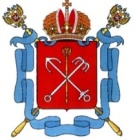 комитет по образованиюГосударственное бюджетное общеобразовательноеучреждение гимназия № 498Невского  района  Санкт-Петербургаул Новоселов,21 литер Ш  Санкт-Петербург, 193079Телефон/факс: (812) 446-18-57E-mail: school498@bk.ruhttp://www.gym498.ruОКПО 34390065 ОКОГУ 23280 ОГРН 1027806082765ИНН/КПП 7811022696 / 781101001Начальнику  отдела образования администрации Невского района Санкт-ПетербургаЧалганской  Л. И.Директора ГБОУ гимназии № 498 Невского районаСанкт – ПетербургаМедведь Н.В.№ п./п.МероприятияДата проведенияОтветственный1- Анализ работа Совета по профилактике правонарушений и безнадзорности гимназии за 2022-2023 уч. год. - Утверждение плана работы на 2023-2024 уч. год (формирование целей и задач на новый учебный год).- Утверждение социального паспорта школы.- Утверждение индивидуальных программ профилактической работы с несовершеннолетними и семьями несовершеннолетних, оказавшихся в трудной жизненной ситуации.- Информация о трудоустройстве выпускников 9- 11-х классов, вызывающих тревогу, в образовательные учреждения среднего профессионального образования.АвгустСоциальный педагогЗам.директора по ВРИнспектор ОППНКл. руководительЧлены Совета2Выявление среди принятых в гимназию учащихся категорий:  детей из социально-незащищенных семей, семей и детей, находящихся в социально опасном положении, состоящих на учете в ОППН.          СентябрьСоциальный педагог       Зам.директора по ВРКл. руководительЧлены Совета3Общая диагностика контингента учащихся.СентябрьСоциальный педагог4Организация работы Совета по профилактике правонарушений и безнадзорности.СентябрьЧлены СоветаСоциальный педагог5Учет и анализ использования свободного времени учащимися гимназии(занятия в кружках, секциях и т.д.), организация помощи в выборе занятий по интересам..Сентябрь, ОктябрьСоциальный педагогИнспектор ОППНКл. руководитель6Обновление  банка данных учащихся категорий:- употребляющих алкоголь, табак, наркотические, психотропные, токсические и одурманивающие вещества.- проживающих в антисанитарных условиях.- не посещающих или систематически пропускающих по неуважительной причине занятия.- семей, состоящих на учёте в КДН, ОППН.- учащихся склонных к уходу из дома и занимающихся бродяжничеством.- учащихся чьи права ущемляются в семье.Сентябрь, ОктябрьСоциальный педагогЧлены СоветаКл. руководитель7Разработка стратегии работы по формированию и пропаганде здорового образа жизни среди учащихся.Профилактика вредных привычек и правонарушений.Выявление детей, склонных к правонарушениям.Выявление семей, оказавшихся в социально-опасном положении.Сентябрь, ОктябрьЧлены СоветаСоциальный педагогЗам.директора по ВРКл. руководитель8Создание банка данных о занятости учащихся в свободное время, состоящих на учёте (кружки, секции).Сентябрь, ОктябрьСоциальный педагогЗам.директора по ВРКл. руководитель9Индивидуальные профилактические беседы и консультации родителей «Ответственность родителей за воспитание и образование детей», «Реализация Закона РФ №120».По циклограммеСоциальный педагогКл. руководитель10- Внеурочная занятость подростков как способ профилактики совершения правонарушений- Соблюдение прав детей, находящихся на опеке.-  Организация консультативной помощи учащимся группы риска, испытывающим трудности в обучении.- Соблюдение правил поведения обучающимися, воспитанниками, состоящими на различных видах профилактического учетаСентябрь, ОктябрьСоциальный педагогЗам.директора по ВРКл. руководительЧлены Совета11Проведение родительских собраний с приглашением инспектора ОППН : «Об ответственности родителей за правонарушения детей», «Об уголовно-административной ответственности родителей за невыполнение своих обязанностей по отношению к своим детям».1 раз в четвертьСоциальный педагогЗам.директора по ВРИнспектор ОППНКл. руководительЧлены Совета12Пригласить инспектора ОППН для проведения бесед с учащимися состоящих на учете в ОППН, КДН, учащихся группы риска, поставленных на внутришкольный контроль.Участие в родительских собраниях, педсоветах, с информацией о криминогенной обстановке в районе и городе.1 раз в четвертьСоциальный педагогЗам.директора по ВРИнспектор ОППНКл. руководитель13Посещение на дому семей и детей, находящихся в социально опасном положении, состоящих на учете в ОППН с инспектором ОППН 24 отд./м..Октябрь,НоябрьСоциальный педагогИнспектор ОППНКл. руководительЧлены Совета14Прогнозирование летнего отдыха учащихся категорий: детей, находящихся в социально опасном положении, состоящих на учете в ОППН, совместно с инспекторами Попечительского Совета ММО №53 и ОППН от/м № 24.Апрель,мартСоциальный педагогИнспектор ОППНКл. руководитель15Анализ работы и отчёт по профилактике правонарушений (городская база по профилактике правонарушений, ПМСЦ.).По графикуЗаседаний СоветаСоциальный педагог16Создания банка данных нормативных документов для консультаций классных руководителей, родителей учащихся. День профилактики правонарушений. Проведение «Дня права» для родителей и учащихся совместно с инспекторами ОППН.Сентябрь, ЯнварьСоциальный педагогКл. руководитель17Анализ успеваемости и посещаемости за год учащихся категорий: детей, находящихся в социально опасном положении, состоящих на учете в ОППН.В течение годаСоциальный педагогЗам.директора по ВРКл. руководитель18Организация помощи в трудоустройстве учащимся, которым 14 лет и более на период летних каникул через молодежную биржу труда.Апрель,МайСоциальный педагогИнспектор ОППНКл. руководитель19Заключение договоров о совместной деятельности с различными социальными службами            Невского района. МайСоциальный педагог20Организация летнего отдыха учащихся категорий: детей, находящихся в социально опасном положении, состоящих на учете в ОППН, совместно с инспекторами Попечительского Совета ММО №53 и ОППН от/м № 24.Май,ИюньСоциальный педагогИнспектор ОППНКл. руководитель21- Отчеты классных руководителей по индивидуальной работе с «трудными» учащимися.- .Анализ работы Совета по профилактике правонарушений за учебный год.              - Составление плана, графика работы Совета по профилактике правонарушений среди несовершеннолетних на следующий учебный год.  АпрельМай,ИюньСоциальный педагогЗам.директора по ВРКл. руководитель